Introducción al Algebra LinealAño 2017Practica 5: Espacios vectorialesEjercicio 1. En IR2 se definen dos operaciones como sigue: + : IR2  x IR2    IR2                            .  : IR x IR2   IR2( (a,b), (c,d) )   (a,b) + (c,d)                                     ( k, (a,b) )    (0, kb)Investigar si IR2 con estas dos operaciones es un espacio vectorial real, justificar la respuesta.Ejercicio 2. Investigar si el conjunto V = {(x,y)/ (x,y)∈ IR2, x − y = 0}, con la suma usual y el producto por un escalar es un IR- espacio vectorial.Ejercicio 3. Investigar si el conjunto V = {p} con un único elemento y con la suma definida: p + p = p y el producto por un real λ.p = p, es un IR- espacio vectorial.Ejercicio 4. En M2x2 se definen dos operaciones como sigue: + : M2x2  x M2x2    M2x2                                         .  : IR x M2x2   M2x2( ,  )                                ( k,  )    ()Investigar si M2x2 con estas dos operaciones es un espacio vectorial real, justificar la respuesta.Ejercicio 5. Demostrar que en un espacio vectorial real V(IR) el vector nulo es único.Ejercicio 6. Investigar si los siguientes conjuntos son subespacios de los respectivos espacios vectoriales, justificar las respuestas.a) En IR2 (IR)S= { u/u = (x1,x2) ∈IR2  2x1− 5x2 = 0}                                                                                                                                  W = { u/u = (x1,x2) ∈IR2  2x1− 4x2 ≤ 0},b) En IR3 (IR)S = {u/u = (x, y, z)  IR3  5x - 2y + z = 0    x + y – z = 0  4x -3y + 2z = 0 }U = {u/u = (x, y, z)  IR3  x + y + z = 1 }W = { u/u = (x1, x2,x3)  IR3  x1− x2 = x3 + x2}c) En M2x2 (IR)    U = {A / A  M2x2   AT = -A}    S = { A / A  M2x2(IR)  A.B = B.A  B =  M2x2(IR) es matriz fija dada } W = {A / A  M2x2(IR)    a11+a22=0}                        Ejercicio 7. Sea V un IR- espacio vectorial, y sean v1, v2 vectores de V.Demostrar que S1 = {u / u = αv1, con α ∈IR} es un subespacio de V.Demostrar que S2 = {u / u = αv1 + βv2 , con α,β  de IR} es un subespacio de V.Ejercicio 8. Determinar si los conjuntos dados son subespacios.La recta del plano IR2 determinada por los puntos cuyas coordenadas son a = (−1,−1) y b = (1,1).El plano de IR3 determinado por los puntos cuyas coordenadas son: a= (1,0,0), b= (0,1,0) y                    c= (1,1,1).Ejercicio 9. Sean V1 y V2 subespacios de IRn (IR). Demostrar que la intersección de V1 y V2 es también un subespacio de IRn (IR).Ejercicio 10. Investigar si el vector u =  del espacio vectorial IR2(IR), es combinación lineal de los vectores dados: v =   y  w = .Ejercicio 11. Sea P2 (IR) el espacio vectorial de los polinomios de grado menor o igual a dos, determinar si el polinomio p (x) = 3+2x-5x2, es combinación lineal de los polinomios p1(x)= x-1, p2(x) = x+1, p3(x) = x2.Ejercicio 12. Investigar si el vector A =  del espacio vectorial M2x2  (IR), es combinación lineal de los vectores dados en los siguientes casos:a) A1 =  A2 = A3 =    b)  A1 =  A2 = A3 = Ejercicio 13. Determinar en los siguientes ítems, si las familias de vectores son libres o ligadas. En IR2 (IR)F= { ,}H= {, ,}b) En IR3 (IR)F= { ,}H = { ,, }J  = { ,, }c) En M2x2 (IR)   F = {  , , ,   }d) En IR4 (IR)H= {(2,2,1,0), (1,0,1,3), (1,1,0,1), (3,2,4,−5)}W= {(0,-1,1,0), (-1,0,8,6), (1,-3,0,4)}Ejercicio 14. En cada uno de los siguientes ítems, hallar todos los valores de k ∈ IR tales que los vectores dados sean linealmente independientes en sus espacios respectivos:a) (0,1,3), (−1 ,1, k), (1,−2,0)b) (1,−1,2), (k, k – 1, k + 6), (k − 1, k,1)c) , , ,   Ejercicio 15. Sea V un IR-espacio vectorial. Sean u, v, w de V tales que la familia de vectores {u, v, w} es libre, es decir, sus vectores son linealmente independientes.a) Hallar todos los valores de α ∈IR tales que la familia {u+αv+5w, v+(α+1)w ,u+v+2w} sea libre.b) Hallar todos los valores de β ∈R tales que la familia {3u + v + βw,u − 2w,u + βv − 2w} sea libre.Ejercicio 16. Se tiene una matriz A triangular del espacio vectorial real M3x3(IR), demostrar que los vectores columna son linealmente independientes. Ejercicio 17. En el espacio vectorial IR2 (IR) se tiene un conjunto de vectores linealmente independientes:{u, v}. Sean los escalares a, b, c, d de IR tales que u’ = a.u + b.v  y  v’ = c.u + d.v, demostrar que los vectores u’, v’ son linealmente independientes si la matriz   es inversible.Ejercicio 18. Demostrar que, en un espacio vectorial real, un conjunto de vectores es linealmente dependiente si al menos uno de ellos se puede expresar como combinación lineal de los demás.Ejercicio 19. En cada uno de los siguientes ítems decidir si el conjunto A genera el espacio vectorial V.a) V = IR3 (IR) , A = {(1,−1,1) ,(0,1,−1), (0,0,1), (1,2,3)}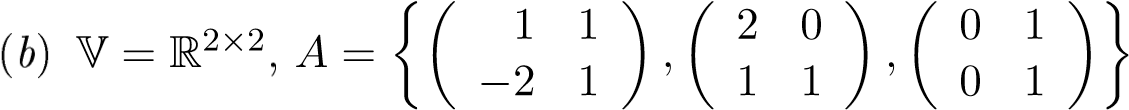 c)V = IR4 (IR),   A = {(1,1,1,−1), (0,−1,1,2) ,(1,1,0,1), (3,2,1,2)}Ejercicio 20. Sea V un IR- espacio vectorial, y sean v1,v2,...,vn  de V. Sea S = Gen({v1,v2,...,vn}). Demostrar que S es un subespacio de V.Ejercicio 21. Decidir, si las siguientes familias de vectores de IR3 constituyen bases de dicho espacio vectorial.   a) F= {(1,0,1), (0,1,1)}   b) H= {(1,0,1), (0,1,1), (0,0,0)}   c) W = {(1,0,1), (0,1,1), (0,2,2)}   d) P = {(1,0,0), (0,1,0), (1,1,0)}   e) D = {(1,0,1), (1,2,3), (0,0,1), (1,1,1)} Ejercicio 22. Investigar si la familia de vectores F= {  , , ,   }es base del espacio vectorial M2x2 (IR), en caso afirmativo indique su dimensión. Ejercicio 23. Considerando el espacio vectorial de las funciones polinómicas de grado menor o igual a tres sobre los reales, y sea p (x) = a x3  +  b x2  +  c x  +  d, con a ≠ 0, demostrar que los vectores p(x), p’(x), p’’(x), p’’’(x) de las derivadas sucesivas, conforman una base de dicho espacio.Ejercicio 24. Hallar una base y la dimensión de los siguientes espacios o subespacios vectoriales reales:a) El espacio de los polinomios P2 (IR).b) El subespacio S de M2x2 (IR) de las matrices simétricas.c) El subespacio vectorial de IR4(IR) que contiene a los vectores u = ( x, y, z, t), para los cuales x+ y = 0      z – t = 0d) El subespacio S = { p / p  P3 (IR)    p(x) = a + bx + cx2 + dx3 , con a + b = 0 } de P3 (IR).  e) El subespacio S = {(x1, x2) / (x1, x2) ∈ IR2, 2x1− 5x2 = 0} de IR2 (IR).f) El subespacio S = {(x1, x2, x3) / (x1, x2, x3) ∈ IR3, 2x1− x2− x3 = 0} de IR3(IR).g) El subespacio S = {(x1, x2, x3) / (x1, x2, x3, x4) ∈ IR4, x1− x2 = x3 + x4 = 2x2 + x3} de IR4(IR)    Ejercicio 25. Determinar una base y la dimensión del subespacio solución del sistema de ecuaciones lineales homogéneo A . X = 0, dado a través de su matriz asociada:  a) A =                                  b)  A =  Ejercicio 26. En IR2 (IR) sea el vector u = dado en su base canónica, hallar las componentes de u en la base B = { ,}.Ejercicio 27. En el espacio vectorial P3 (IR) de los polinomios de grado menor o igual a tres, se tiene una base   B = {p1, p2, p3, p4}   tal que   p1 (x)  = 1,   p2 (x)  = 2x,   p3  (x) =  -2 + 4 x2,     p4 (x) = -12 x + 8 x3.   Hallar las componentes de p en la base B si se conoce que p (x) = 7 – 12 x – 8 x2 + 12 x3, en la base canónica de P3 .Ejercicio 28. Sea el espacio M2x2(R) y una matriz A = que está dada en su base canónica, hallar las componentes de la matriz A en la base B, siendo B = .   Ejercicio 29. En el IR−espacio vectorial IR3, se consideran dos bases: B1 = {u1 = (1,0,1), u2= (1,1,0), u3 = (0,0,1)}  y  B2 = {v1,v2,v3}. Si la matriz de cambio de base de B1 a B2 es          P =  , determinar las componentes de los vectores de la base B2. Analizar si la base B1 es ortonormada.